МБОУ СОМШ № 44 имени В. КудзоеваУрок русского языка в 3 классеПодготовила и провелаучитель начальных классовПруцкова О. П. 2017 годТема урока:  Правописание слов с удвоенной согласной.Цель урока: познакомить учащихся с правописанием слов с удвоенной согласной.Задачи урока: Образовательные: формировать умение писать слова русского и иностранного происхождения с удвоенными согласными буквами; подвести детей к пониманию того, что от лексического значения слова зависит и его написание и учить определять, в какой части слова  находится удвоенная согласная;Развивающие: развивать устную и письменную речь учащихся, фонематический слух, орфографическую зоркость; совершенствовать культуру речи учащихся; развивать психические процессы, аналитическое мышление, память, внимание, способность к самоконтролю, умение выполнять вербальные инструкции учителя, делать выводы.Воспитательные: воспитывать коммуникативную культуру учащихся; аккуратность, усидчивость, самостоятельность, дисциплинированность; формировать интерес к изучению русского языка.Оборудование: мультимедийный проектор, компьютер, учебник “Русский язык. 3 класс.” Авторы: В.П. Канакина, В.Г.Горецкий ; индивидуальные карточки с заданиями для учащихся.Контингент участников:  учащиеся 3-го класса Тип урока: урок получения новых знаний.Цели урока направлены на достижение учащимися: Личностных результатов:- принятие и освоение социальной роли обучающегося, развитие мотивов учебной деятельности и формирование личностного смысла учения;- навыки сотрудничества с учителем и сверстниками в различных социальных ситуациях, умение не создавать конфликтов и находить выходы из спорных ситуаций;- установка на безопасный, здоровый образ жизни, мотивация к творческому труду, к работе на результат.Метапредметных результатов:Познавательные: находят языковые примеры для иллюстрации изучаемых языковых понятий; осуществляют анализ, сопоставление, классификацию, обобщение языкового материала по самостоятельно выделенным основаниям; строят несложные рассуждения, устанавливают причинно-следственные связи, делают выводы, формулируют их, самостоятельно находят в учебнике необходимую информацию и используют ее для выполнения учебных заданий.Регулятивные: принимают и сохраняют цель и учебную задачу, в сотрудничестве с учителем строят новые учебные задачи; планируют, контролируют и оценивают учебные действия в соответствии с поставленной 
задачей и условиями ее реализации; определяют наиболее эффективные способы достижения результата.Коммуникативные: участвуют в диалоге, общей беседе; ориентируются на позицию партнера в общении 
и взаимодействииПредметных результатов:- Овладевают изучаемыми нормами русского языка; - сравнивают, классифицируют слова по составу; - разбирают слова по составу;- имеют представление о многообразии норм языка; - различают орфографические и грамматические нормы; - знают опознавательные признаки изучаемой орфограммы.Этап урокаДеятельность учителяДеятельность учащихсяФормирование УУДОрганизационный моментЗдравствуйте.  Сегодняшний урок я предлагаю провести под девизом: С маленькой удачи                        Начинается успех-Как вы думаете почему я выбрала именно такие слова?(из маленьких побед складывается наш багаж знаний).Восточная мудрость гласит:Приобретать знания – храбрость.Приумножать – мудрость.А умело применять – искусство!- чтобы определиться с темой урока вам придется опираться, применять  собственные знания.Приветствуют учителя, проверяют свою готовность к уроку.
Регулятивные:-нацеливание на успешную деятельность.Личностные:- проявляют готовность к работе на уроке, эмоциональную отзывчивость 
на слова учителя. Коммуникативные:- формирование  умения слушать и слышатьАктуализация знаний и фиксация затруднения. Выявление места и причины затруднения. Постановка учебной проблемы.1. Определение темы урока: -Запишем число (14 ноября) и классная работа. Сразу проверяем осанку, поправляем тетрадь.Дайте характеристику первому звуку в числительном.(звук   [ч*  ] – согласный, глухой, непарный, всегда мягкий)-В каком слове звуков больше ,чем букв?(ноября – 6 букв, 7 звуков). Почему?(Йотированная  Я стоит после гласной и обозначает 2 звука;   четырнадцатое - йотированная е тоже стоит после гласной и тоже обозначает 2 звука)-Да, но в этом слове есть непроизносимая согласная [ч*э т ы р н а ц а т о й*э  ] . поэтому количество букв и звуков уравновешивается.- В слове КЛАССНАЯ тоже есть йотированная гласная и она тоже стоит после гласной, значит звуков больше?-Запишем транскрипцию слова[к л а с н а  й* а  ]  8 букв, 8 звуков- что усложнило подсчёт звуков и букв?(то, что в слове есть удвоенные согласные)- сегодня мы и будем заниматься изучением написания  слов, когда мы слышим долгий согласный звук.- Сформулируйте тему урока(Правописание удвоенных согласных в словах) запись темы в тетрадь- Какие цели можем перед собой поставить?(Научиться писать слова  с удвоенными согласными;  понять  почему  в словах пишутся удвоенные согласные?)- С первым шагом мы определились. Подошли к теме и поставили цели. Обозначьте в маршрутных листах ваши ощущения.Вспоминают правила значимых частей  слова. Находят лишнее слово (орфограмма), объясняют, что это такое и вспоминают правила написания орфограмм в корне слова. Развивают графическую зоркость. Формулируют задание. Выполняют его, работая в парах. Разгадав кроссворд, формулируют тему урока.Формулируют цели урока.Регулятивные: - постановка учебной задачи на основе соотнесения того, что уже известно и усвоено учащимися и того, что еще не известно;Познавательные: - постановка и решение проблемы;Личностные: - развитие познавательных интересов учебных мотивов;Коммуникативные:- умение ясно и четко излагать свое мнение, выстраивать речевые конструкции.Построение проекта выхода из затруднений.Наблюдения – исследования. - Теперь попробуем  изучить тему, исходя из знаний, которые мы уже имеем. -Скажите  нам уже встречались слова с этой орфограммой?(Да, в словаре)-Вспомните эти слова. (Аккуратный, килограмм, коллектив, коллекция, Россия, суббота, шоссе.)   -Запишем словарь только слова, которые выучили в 3 классе:   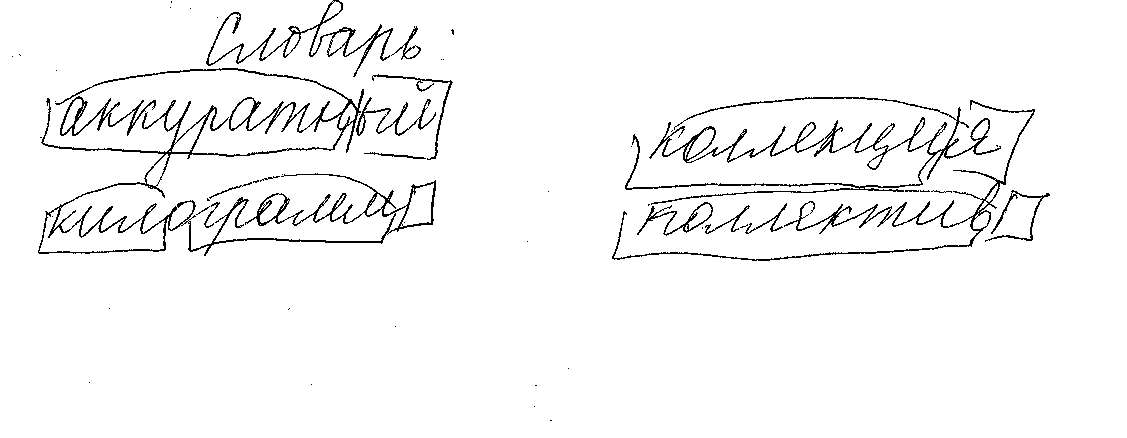 - Как  проверить написание этих слов?- Делаем первый вывод: правописание слов с удвоенной согласной нужно запоминать или проверить по орфографическому словарю.- Итак, теперь мы знаем, что написание слов с удвоенными согласными нужно запомнить или проверить по орфографическому словарю.  Попробуем теперь понять почему в одних словах пишутся удвоенные согласные, а в других – нет.-Определим, в какой части слова находятся удвоенные согласные, для этого разберём слова по составу.-Где находятся удвоенные?-Дежурный по словарю сегодня… Ознакомь нас с толкованием этих слов. Что вы заметили  (Все слова иностранного происхождения)-Делаем вывод: удвоенные согласные   встречаются в корне слов иностранного происхождения. -Проведём исследование дальше. Игра  «Конструктор». Работаем в группах.Когда группа выполняет задание, показывает смайлик.-Проверим по эталону-Что вы заметили в словах из первой таблицы, где находятся удвоенные согласные?(Где соединяется приставка и корень)-Где появились удвоенные в словах второй таблицы?(Где соединяется корень и суффикс)-Итак делаем вывод: удвоенные  согласные встречаются  при соединении корня и суффикса; приставки и корня.-Ещё говорят на стыке…-Отметьте в маршрутных листах как вы справлялись с заданием-Ещё раз повторим и запомним случаи написания удвоенной согласной. На странице 123 учебника. Совместно с учителем составляют план урока.Знакомятся с карточкой – помощником.Выполняют словообразовательный разбор слов и приходят к выводу о том, что удвоенные согласные могут быть в корне и на стыке приставки 
и корня, корня и суффикса. Предлагают свои формулировки цели учебной деятельности на урокеРабота в группахРегулятивные: - целеполагание.Познавательные: - самостоятельное  выделение учебной цели и способ решения проблемы;Личностные: - развитие познавательных интересов учебных мотивов;Коммуникативные:- формулировать собственное мнение и позицию;- договариваться приходить к общему решениюОбъяснение нового материала. Первичное закрепление во внешней речи.ФизкультминуткаРабота по учебнику.    Выполнение задания коллективноСтр. 122 упр. 236- Прочитайте слова а алфавитном порядке.- Распределите в три столбика, в зависимости от места орфограммы в слове.      ͡                               ̚  ͡                                 ͡    ˄  перрон             беззвездный             картинный            ванна                 ввозить            матросский         шоссе                рассказать               осинник   аккуратный           ссора     суффикс   коллективУчитель. Встаньте, пожалуйста. Определите на слух слова с удвоенными согласными, поднимая при этом руки вверх и хлопая два раза в ладоши. Напомните, как на слух можно понять, что пишутся удвоенные согласные?(слышим долгий звук)Спросите, не повысив тона:Что больше, центнер или тонна? Необходимы соль и крупы,Чтоб кашу наварить для группы. Кто получит низкий балл, Не придёт на школьный бал.Радиоволна идёт сквозь стену.Мы её поймаем на антенну. Если пьёте в школе квас,Не забрызгайте весь класс. Если в доме много сора,Может в доме вспыхнуть ссора. Приятнее найти под ёлкой гриб,Чем получить ангину или грипп.- Как вы определяли, где удвоенная согласная?-(удвоенные обозначаются более длинным , долгим звуком)- Садитесь. Давайте и глазкам дадим отдых.Глазки видят всё вокруг, 
Обведу я ими круг.
Глазкам видеть всё дано-
Где окно, а где кино.
Обведу я ими круг,
Погляжу на мир вокруг.Учатся решать проблему, аргументировать ответы, сравнивать, анализировать, слушать, наблюдать, делать выводы. Распределяют слова в три столбика, в зависимости от места в слове удвоенной согласной.Выполнение задания коллективноСтр. 122 упр. 235Р – принимают и сохраняют цель, учебную задачу. Выполняют учебные действия по намеченному плану; адекватно воспринимают оценку своей работы учителем, товарищами.П – самостоятельно находят в учебнике необходимую информацию и используют ее для выполнения учебных заданийК – ориентируются на позицию партнера в общении и взаимодействии.Пр. – воспринимают смысл читаемых текстов, выделяют необходимую информацию.Л – осуществляют профилактику утомления, ориентируются на здоровый образ жизни, придерживаются здорового режима дня, активно участвуют 
в физкультминуткеВключение в систему знаний и повторение.Самостоятельная работа с применением уровневой дифференциации.3.Самостоятельная работа с применением  уровневой дифференциации.- Предлагаю вам самостоятельную работу с выбором задания по уровням. 1 уровень : рабочая тетрадь стр. 65  упр. 1642 уровень: замените  данные толкования  словами, которые имеют удвоенные согласные. Запишите их в тетрадь. Определи, в какой части слова стоит удвоенная согласная.  а) Солёная вода для засолки овощей. б) Собрание картин или камней. в) Художественное произведение небольшого размера.г) Шестой день недели.3 уровень:  восстановить деформированные предложения, записать в тетрадь и обозначить изучаемую орфограмму.Инна, рассказ, длинный, читает.ребята, группа, собирает, листья, осенней, коллекции, для.- Работы будут мною проверены и выставлены оценки.Выполняют коллективно упражнение, позволяющее вспомнить,  в каких случаях встречаются удвоенные согласные.Выполняют самостоятельную работу с применением уровневой дифференциации.Пр. – имеют представление о многообразии норм языка, различают орфографические и грамматические нормы, знают опознавательные признаки изучаемой орфограммы.Регулятивные: - умение действовать по плану и планировать свою деятельность;- умение контролировать процесс и результаты своей деятельности, включая осуществление предвосхищающего контроля в сотрудничестве с учителем и сверстниками;Познавательные: - поиск и выделение необходимой информации;- анализ, построение логической цепи  рассуждений.Личностные: - готовность к сотрудничеству, оказанию помощи, распределение ролей;- оценивание усваиваемого содержания, обеспечивающие личностный моральный выбор;Коммуникативные:- планирование учебного сотрудничества с учителем и сверстниками.Рефлексия деятельности на уроке.- Достигли ли вы поставленной цели?- Какое задание помогло вам в этом?-Посмотрите в листы самооценки и исходя из своих собственных  ощущений продолжите предложения.-Закрываем тетради, вкладываем маршрутные листы в тетради. -работы будут мною проверены и выставлены отметки. Проговаривают по плану новые знания, высказывают свои впечатления от урока, делают предположения. Регулятивные: - оценивать совместно с учителем и одноклассниками результат своих действий.Коммуникативные:- умение с достаточной полнотой и точностью выражать свои мысли в соответствии с задачами и условиями коммуникации.Личностные: - оценивание усваиваемого содержания, обеспечивающие личностный моральный выборДомашнее заданиеСтр. 65 , упр. 162  и  правило по карточке – помощнице - Что вы должны помнить при выполнении домашней работы?Р – принимают учебное 
задание в соответствии 
с уровнем своего развития